
📎Памятка для обучающихся об информационной безопасности детей📎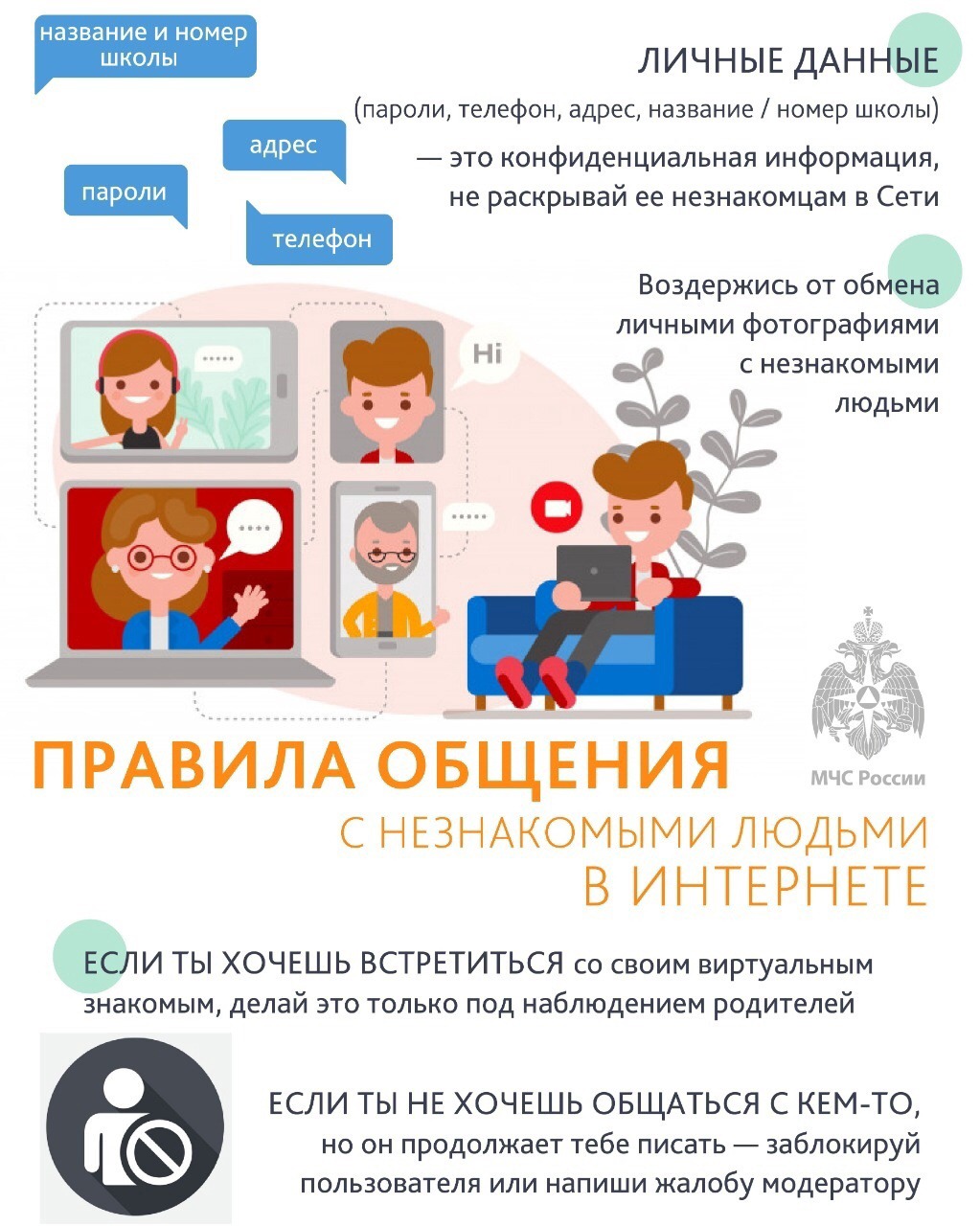 ❌Нельзя 1. Всем подряд сообщать свою частную информацию (настоящие имя, фамилию, телефон, адрес, номер школы, а также фотографии свои, своей семьи и друзей); 2. Открывать вложенные файлы электронной почты, когда не знаешь отправителя; 3. Грубить, придираться, оказывать давление - вести себя невежливо и агрессивно; 4. Не распоряжайся деньгами твоей семьи без разрешения старших - всегда спрашивай родителей; 5. Не встречайся с Интернет-знакомыми в реальной жизни - посоветуйся со взрослым, которому доверяешь. ❗️Осторожно 1. Не все пишут правду. Читаешь о себе неправду в Интернете - сообщи об этом своим родителям или опекунам; 2. Приглашают переписываться, играть, обмениваться - проверь, нет ли подвоха; 3. Незаконное копирование файлов в Интернете - воровство; 4. Всегда рассказывай взрослым о проблемах в сети - они всегда помогут; 5. Используй настройки безопасности и приватности, чтобы не потерять свои аккаунты в соцсетях и других порталах. ✅Можно 1. Уважай других пользователей; 2. Пользуешься Интернет-источником - делай ссылку на него; 3. Открывай только те ссылки, в которых уверен; 4. Обращаться за помощью взрослым - родители, опекуны и администрация сайтов всегда помогут.